ZAWIADOMIENIEO WYBORZE NAJKORZYSTNIEJSZEJ OFERTYZgodnie z art. 92 ust. 2 ustawy z dnia 29 stycznia 2004r. -Prawo zamówień publicznych, w skrócie upzp. (tekst jednolity Dz. U. z 2015 r. poz. 2164) ze zmianami Zamawiający informuje, że w postępowaniu prowadzonym w trybie przetargu nieograniczonego zamieszczonym w Biuletynie Zamówień Publicznych pod numerem 141633 - 2016; data zamieszczenia: 18.07.2016Dowóz dzieci do szkół podstawowych i gimnazjum zlokalizowanych na terenie Gminy Stara Kamienica w roku szkolnym 2016/20171- najkorzystniejszą ofertę złożył wykonawca:Przedsiębiorstwo Komunikacji Samochodowej „VOYAGER” Sp. z o.o. z siedzibą: ul. Papieża Jana Pawła II nr 3   59-800 Lubańuzasadnienie wyboru:Wykonawca spełnia warunki uczestnictwa w postępowaniu określone przez Zamawiającego. Oferowana cena nie przekracza środków, jakie Zamawiający może przeznaczyć na realizację zamówienia.Złożona w postępowaniu Oferta Nr 2 z umowną ceną 220 000,00 zł, kilometrami do dyspozycji Zamawiającego w ilości 10 000 km oraz kwotą dzierżawy pojazdów w wysokości 80 000,00 zł otrzymała 91,74 punktów w łącznym kryterium oceny ofert, a tym samym uznana została za Ofertę najkorzystniejszą.2- nazwa, siedziba i adres wykonawców, którzy złożyli oferty wraz ze streszczeniem oceny i porównaniem zawierającym punktację w kryterium oceny ofert : umowna cena= 60%= 60,00 pkt.                                           kilometry do dyspozycji Zamawiającego =20%=20,00 pkt.                                                                  kwota dzierżawy pojazdów=20%=20,00 pkt.Oferta Nr 1Serwis Samochodowy Sp. z o.o. z siedzibą: ul. Płk. W. Kazimierskiego 5      58-503 Jelenia Góra    Umowna cena:   189 720,00 zł   [189 720,00 * 60 : 189 720,00] uzyskała 60,00 pkt.Kwota dzierżawy pojazdów: 40 010,00 zł [40 010,00 * 20 : 80 000,00] uzyskała 10,00 pkt.Kilometry do dyspozycji Zamawiającego: 5 101 km [5 101 * 20 : 10 000] uzyskała 10,20 pkt. Łączna ilość punktów uzyskanych w kryterium oceny ofert: 80,20 pkt.Oferta Nr 2Przedsiębiorstwo Komunikacji Samochodowej „VOYAGER” Sp. z o.o. z siedzibą: ul. Papieża Jana Pawła II nr 3   59-800 LubańUmowna cena:  220 000,00 zł    [189 720,00 * 60 : 220 000,00] uzyskała 51,74 pkt.Kwota dzierżawy pojazdów: 80 000,00 zł [80 000,00 * 20 : 80 000,00] uzyskała 20,00 pkt.Kilometry do dyspozycji Zamawiającego:  10 000 km [10 000 * 20 : 10 000] uzyskała 20,00 pkt. Łączna ilość punktów uzyskanych w kryterium oceny ofert: 91,74 pkt.Stara Kamienica, 29.07.2016r.											Wójt Gminy			                                                                   /-/ Zofia Świątek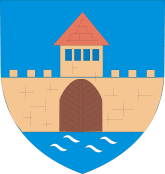 Gmina Stara Kamienica58-512 Stara Kamienica nr 41